Rostliny a prostředíRůzné rostliny potřebují různé podmínky.Stálou vláhu – leknín, mechy…Hodně slunce – slunečnice…Mnoho rostlin se přizpůsobilo svému prostředí – borovice kleč, kaktus …. H O U B Y-nejsou ani rostliny ani živočichové- rozmnožují se výtrusy- tělo houby je podhoubí, (skryté v půdě) - nadzemní část je plodnice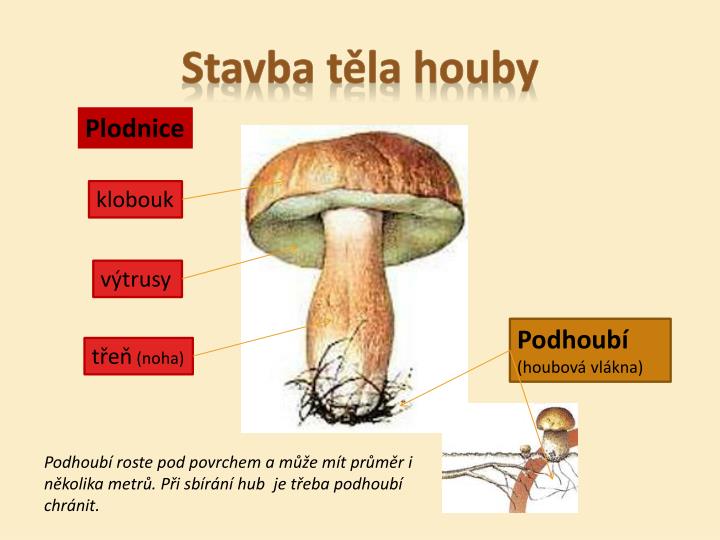 Druhy hub - 